Зарегистрировано в Госслужбе ЧР по делам юстиции 16 марта 2020 г. N 5815МИНИСТЕРСТВО ОБРАЗОВАНИЯ И МОЛОДЕЖНОЙ ПОЛИТИКИЧУВАШСКОЙ РЕСПУБЛИКИПРИКАЗот 2 марта 2020 г. N 424ОБ УТВЕРЖДЕНИИ ПОЛОЖЕНИЯ О ПОРЯДКЕ ФОРМИРОВАНИЯИ ВЕДЕНИЯ РЕЕСТРА ОРГАНИЗАЦИЙ ОТДЫХА ДЕТЕЙИ ИХ ОЗДОРОВЛЕНИЯ ЧУВАШСКОЙ РЕСПУБЛИКИВ соответствии с Федеральным законом от 16 октября 2019 г. N 336-ФЗ "О внесении изменений в отдельные законодательные акты Российской Федерации в части совершенствования государственного регулирования организации отдыха и оздоровления детей", постановлением Кабинета Министров Чувашской Республики от 3 декабря 2013 г. N 483 "Вопросы Министерства образования и молодежной политики Чувашской Республики" приказываю:1. Утвердить Положение о порядке формирования и ведения реестра организаций отдыха детей и их оздоровления Чувашской Республики согласно приложению к настоящему приказу.2. Управлению молодежной политики (А.Б.Кузнецовой) обеспечить формирование и ведение реестра организаций отдыха детей и их оздоровления Чувашской Республики.3. Контроль за исполнением приказа возложить на первого заместителя министра А.Н.Федорову.4. Настоящий приказ вступает в силу через десять дней после дня его официального опубликования.И.о. министраС.ЯКОВЛЕВУтвержденоприказомМинистерства образованияи молодежной политикиЧувашской Республикиот 02.03.2020 N 424(приложение)ПОЛОЖЕНИЕО ПОРЯДКЕ ФОРМИРОВАНИЯ И ВЕДЕНИЯ РЕЕСТРА ОРГАНИЗАЦИЙОТДЫХА ДЕТЕЙ И ИХ ОЗДОРОВЛЕНИЯ ЧУВАШСКОЙ РЕСПУБЛИКИI. Общие положения1.1. Настоящее Положение определяет порядок формирования и ведения реестра организаций отдыха детей и их оздоровления Чувашской Республики (далее - реестр) и состав включаемых в него сведений.1.2. Основными задачами формирования и ведения реестра являются:обеспечение доступности информации о деятельности организаций отдыха детей и их оздоровления (далее также - организации отдыха детей) для потребителей услуг по отдыху детей и их оздоровлению и организаторов отдыха детей и их оздоровления;систематизация сведений об организациях отдыха детей.1.3. Реестр формируется и ведется Министерством образования и молодежной политики Чувашской Республики (далее - уполномоченный орган) на бумажных и электронных носителях в соответствии с типовым реестром организаций отдыха детей и их оздоровления, утвержденным приказом Министерства просвещения Российской Федерации от 21 октября 2019 г. N 570 "Об утверждении общих принципов формирования и ведения реестров организаций отдыха детей и их оздоровления, а также типового реестра организаций отдыха детей и их оздоровления" (зарегистрирован в Министерстве юстиции Российской Федерации 27 декабря 2019 г., регистрационный N 57034), и размещается на официальном сайте уполномоченного органа на Портале органов власти Чувашской Республики в информационно-телекоммуникационной сети "Интернет" (далее - официальный сайт уполномоченного органа).1.4. Руководитель организации отдыха детей несет ответственность за достоверность представленных сведений в соответствии с законодательством Российской Федерации.1.5. Сведения, содержащиеся в реестре, являются открытыми и общедоступными.1.6. Уполномоченный орган обеспечивает возможность получения сведений, содержащихся в реестре, заинтересованными органами государственной власти Чувашской Республики с использованием единой системы межведомственного электронного взаимодействия.1.7. Уполномоченный орган обеспечивает информирование потребителей услуг по отдыху детей и их оздоровлению и организаторов отдыха детей и их оздоровления об адресе официального сайта уполномоченного органа, на котором размещается реестр.II. Общие принципы формирования и ведения реестра,порядок его размещения на официальном сайтеуполномоченного органа и состав сведений,включаемых в реестр2.1. Общими принципами формирования и ведения реестра являются:информационная открытость и общедоступность сведений о деятельности организаций отдыха детей для потребителей услуг по отдыху и оздоровлению детей и организаторов отдыха и оздоровления детей;актуальность сведений об организациях отдыха детей, содержащихся в реестре;полнота и достоверность сведений об организациях отдыха детей, содержащихся в реестре;единство требований, предъявляемых к организациям отдыха детей, при их включении в реестр.2.2. Ежегодно до 1 мая текущего года на основании информации, полученной от органов местного самоуправления в Чувашской Республике, учредителей и руководителей организаций отдыха детей, уполномоченный орган обеспечивает формирование и ведение реестра и не позднее 20 мая текущего года размещение реестра на официальном сайте уполномоченного органа.2.3. Основанием для включения организации отдыха детей в реестр является осуществление или намерение осуществлять деятельность в сфере отдыха и оздоровления детей в соответствии с законодательством Российской Федерации при наличии условий для осуществления такой деятельности, что подтверждается представлением в уполномоченный орган заявки, содержащей следующие сведения:фамилия, имя, отчество (при наличии) руководителя организации отдыха детей либо индивидуального предпринимателя;копии учредительных документов организации отдыха детей, заверенные в установленном порядке;полное и сокращенное (если имеется) наименования организации отдыха детей, а в случае, если в учредительных документах организации отдыха детей наименование указано на одном из языков народов Российской Федерации и (или) на иностранном языке, также наименование организации отдыха детей на этом языке (для юридических лиц);адрес (место нахождения) организации отдыха детей, в том числе фактический адрес, контактный телефон, адреса электронной почты и официального сайта в информационно-телекоммуникационной сети "Интернет" (при наличии);организационно-правовая форма и тип организации отдыха детей;идентификационный номер налогоплательщика;оказываемые организацией отдыха детей услуги по организации отдыха и оздоровления детей, в том числе по размещению, проживанию, питанию детей;дата ввода в эксплуатацию объектов (зданий, строений, сооружений), используемых организацией отдыха детей (для организаций отдыха детей стационарного типа);сведения о наличии санитарно-эпидемиологического заключения о соответствии деятельности в сфере организации отдыха и оздоровления детей, осуществляемой организацией отдыха детей, санитарно-эпидемиологическим требованиям, а также дата выдачи указанного заключения;информация о результатах проведения органами, осуществляющими государственный контроль (надзор), плановых и внеплановых проверок в текущем году (при наличии) и в предыдущем году;сведения о наличии лицензии на медицинскую деятельность либо договора об оказании медицинской помощи, заключаемого между организацией отдыха детей и медицинской организацией;сведения о наличии лицензии на осуществление образовательной деятельности (в случае осуществления организацией образовательной деятельности по основным и дополнительным общеобразовательным программам, основным программам профессионального обучения);сведения о наличии паспорта безопасности объекта, а также дата его утверждения;сведения об обеспечении в организации отдыха детей доступности услуг для детей-инвалидов и детей с ограниченными возможностями здоровья, в том числе условий для хранения лекарственных препаратов для медицинского применения и специализированных продуктов лечебного питания, передаваемых в указанную организацию родителями или иными законными представителями ребенка, нуждающегося в соблюдении предписанного лечащим врачом режима лечения (в случае приема данных категорий детей в организацию отдыха детей и их оздоровления).2.4. Основаниями для исключения организации отдыха детей из реестра являются:прекращение деятельности в сфере организации отдыха и оздоровления детей, в том числе в случаях исключения организации отдыха детей из единого государственного реестра юридических лиц или единого государственного реестра индивидуальных предпринимателей по основаниям, предусмотренным законодательством Российской Федерации, внесения изменений в учредительные документы организации отдыха детей, если такие изменения повлекут невозможность осуществления деятельности в сфере организации отдыха и оздоровления детей;систематическое нарушение организацией отдыха детей требований Федерального закона от 24 июля 1998 г. N 124-ФЗ "Об основных гарантиях прав ребенка в Российской Федерации", иных федеральных законов, законов Чувашской Республики, невыполнение в установленный срок предписаний, выданных органами государственного контроля (надзора), об устранении нарушений законодательства Российской Федерации в сфере организации отдыха и оздоровления детей, которые могут повлечь причинение вреда жизни и здоровью детей, находящихся в организации отдыха детей, и которые выявлены по итогам проведения плановых и внеплановых проверок указанной организации;выявление уполномоченным органом недостоверных сведений об указанной организации и (или) ее филиале, представленных для включения в реестр, свидетельствующих об отсутствии необходимых условий для осуществления деятельности в сфере организации отдыха и оздоровления детей.2.5. Для включения организаций отдыха детей в реестр уполномоченный орган осуществляет проверку представленных сведений на предмет полноты, актуальности и достоверности.Уполномоченный орган в течение 20 рабочих дней со дня поступления сведений, предусмотренных пунктом 2.3 настоящего Положения, принимает решение о включении организации отдыха детей в реестр либо об отказе во включении организации в реестр.2.6. Основаниями для отказа во включении организации отдыха детей в реестр являются:непредставление сведений, указанных в пункте 2.3 настоящего Положения;представление недостоверных сведений, указанных в пункте 2.3 настоящего Положения, в случае выявления уполномоченным органом нарушений законодательства Российской Федерации в сфере организации отдыха и оздоровления детей, которые могут повлечь причинение вреда жизни и здоровью детей, находящихся в организациях отдыха детей.2.7. В случае изменения информации, указанной в пункте 2.3 настоящего Положения, организации отдыха детей обязаны уведомить уполномоченный орган об изменении сведений о данной организации, внесенных в реестр, в течение 10 рабочих дней со дня возникновения таких изменений. Документы, подтверждающие достоверность таких изменений, могут быть представлены в форме электронных документов. Уполномоченный орган в течение 10 рабочих дней со дня поступления уведомления об изменении сведений и документов, подтверждающих достоверность таких изменений, вносит изменения в сведения об организации отдыха детей, содержащиеся в реестре.2.8. Уведомления об изменении сведений об организации отдыха детей регистрируются в системе делопроизводства уполномоченного органа.2.9. Решения о включении организации отдыха детей в реестр, отказе во включении, а также об исключении организации отдыха детей из реестра оформляются приказом уполномоченного органа. Изменения в реестре по результатам указанных решений размещаются уполномоченным органом на официальном сайте уполномоченного органа.2.10. Уведомление о решениях уполномоченного органа, указанных в пункте 2.9 настоящего Положения, включающее дату принятия соответствующего решения, направляется руководителю организации отдыха детей и их оздоровления в письменной форме или в форме электронного документа не позднее 1 рабочего дня со дня принятия соответствующего решения.2.11. Перечень сведений, указанных в пункте 2.3 настоящего Положения, контактные данные сотрудника уполномоченного органа, ответственного за прием сведений, а также место и установленные дни и часы для приема таких сведений размещаются на сайте уполномоченного органа.2.12. За внесение в реестр сведений, указанных в пункте 2.3 настоящего Положения, плата не взимается.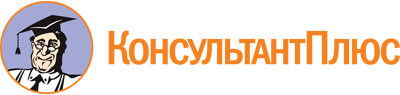 Приказ Минобразования ЧР от 02.03.2020 N 424
"Об утверждении Положения о порядке формирования и ведения реестра организаций отдыха детей и их оздоровления Чувашской Республики"
(Зарегистрировано в Госслужбе ЧР по делам юстиции 16.03.2020 N 5815)Документ предоставлен КонсультантПлюс

www.consultant.ru

Дата сохранения: 15.09.2022
 